新书推荐中文书名：《远方》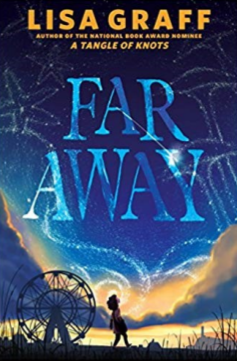 英文书名：FAR AWAY作者：Lisa Graff出版社：Philomel Books代理公司：InkWell Management/ANA出版时间：2019年3月代理地区：中国大陆、台湾页    数：未知审读资料：电子文稿	类    型：7-12岁少年文学内容简介：作品入围国家图书奖候选名单的丽莎·格拉夫又为读者们带来了一部与人生、失去以及家族秘密有关的新作。这部作品与莎朗·克里奇的《双月之旅》(Walk Two Moons)有异曲同工之处。CJ的姑姑妮可是一位灵媒。她走遍全国，与遥远之境中的已故亡灵交谈，并将他们的信息传达给仍然在世的亲朋。对于CJ来说，她对此有切身体会，因此十分清楚这些信息能给人带来的无穷温暖——通过妮可姑姑，CJ得以与已经去世的妈妈交谈。当年，CJ出生后不久，妈妈就永远离开了她。有一天，当CJ得知自己从今往后无法再与妈妈交谈，姑姑的帮助也无济于事，她下定决心要想个办法。于是，CJ和新朋友贾克斯开展了一场公路旅行，他们要前往一个特定地点，并把能为母亲招魂的物件摆放在那里……然而，CJ一路上的所见所闻却不停颠覆着她原先的认知。她必须要擦亮眼睛，分清究竟何为真相，何为谎言。这部独具慧眼、感情真挚的小说探索了我们如何去保护我们的心头挚爱，并且告诉读者们秘密能带来的颠覆性力量。媒体评价：   “这个故事感人至深，令人难忘。”                                  ——《出版人周刊》星级评论作者简介：丽莎·格拉夫(Lisa Graff)是一位享有盛名的作家,作品包括国家图书奖提名作品《一团乱麻》(A Tangle of Knots)、 《树屋大战》(The Great Treehouse War)、《迷失太阳》(Lost in the Sun)、《雨伞的夏天》(Umbrella Summer)以及《有关乔吉》(The Thing About Georgie)等。目前，丽莎的作品已荣登六十多个阅读榜单。丽莎来自加利福尼亚州，曾在纽约居住了多年。如今，她住在宾夕法尼亚州的费城。谢谢您的阅读！请将回馈信息发至：杨晓蕾（AlisaYang）安德鲁﹒纳伯格联合国际有限公司北京代表处
北京市海淀区中关村大街甲59号中国人民大学文化大厦1705室, 邮编：100872
电话：010-82509406传真：010-82504200
Email: Alisa@nurnberg.com.cn网址：www.nurnberg.com.cn微博：http://weibo.com/nurnberg豆瓣小站：http://site.douban.com/110577/微信订阅号：ANABJ2002